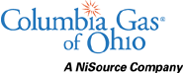 November 28, 2017Public Utilities Commission of Ohio ATTN: Barcy McNealDirector of Administration Docketing Division - 11th Floor 180 East Broad Street Columbus, Ohio 43215Re:	Case Number 89-8003-GA-TRF Case Number 12-2637-GA-EXMDear Ms. McNeal:In compliance with the Public Utilities Commission of Ohio's rules governing Tariff Filing Procedures in Case Number 89-500-AU-TRF, Columbia Gas of Ohio, Inc. (Columbia) has enclosed for filing a copy in the above referenced dockets the following tariff sheets:Very truly yours,/s/ Larry W. MartinLarry W. Martin Director Regulatory MattersEnclosuresSection No.Sheet No.Page No.DescriptionTwo Hundred and Sixty-Fourth Revised Sheet No. 1aIndexTwo Hundred and Fourth Revised Sheet No. 1bIndexVOne Hundredth and First Revised Sheet No. 22 No. 22Standard Choice Offer Rider (SCO)One Hundredth and First Revised Sheet No. 22 No. 22VISixty-Fourth Revised Sheet No. 672 of 3Banking and Balancing